UPISNICAKvalificirani ulagateljiPotpisom ove Upisnice njezin upisnik daje obvezujuću ponudu za kupnju korporativne kunske obveznice JADRAN – GALENSKOG LABORATORIJA d.d., dospijeća 18. prosinca 2024. oznake JDGL-O-24XA, ISIN  HRJDGLO24XA2 („Obveznice“), Izdavatelja JADRAN – GALENSKI LABORATORIJ d.d., Rijeka, Svilno 20, OIB: 20950636972 („JGL" ili „Izdavatelj"). Agent izdanja Obveznica je Privredna banka Zagreb d.d., Zagreb, Radnička cesta 50, OIB: 02535697732 („Agent izdanja").Podaci o upisniku (Kvalificiranom ulagatelju): Naziv ulagatelja:		                                                                                    Adresa sjedišta:		                                                                                    OIB:							                                                                                    LEI broj:						 	                                                                                    Zakonski zastupnik /ci (Navesti ime i prezime te titulu):                                                                                                  Potpisnik /ci zaključnice (Navesti ime i prezime te titulu):                                                                                               Kontakt osoba:Ime i prezime:	                                                                                   	Tel:						                                                                                    	E-mail:						                                                                                    Broj novčanog računa:					                                                                                    Broj računa vrijednosnih papira u SKDD:			                                                                                    Predmet upisa (kupnje):Obveznice JADRAN - GALENSKI LABORATORIJ d.d. dospijeća 18. prosinca 2024., oznake JDGL-O-24XA, ISIN  HRJDGLO24XA2 Nominalni iznos na ime upisa Obveznica (HRK): 			                                                                      Predmet prodaje:Ovom izjavom Upisnik potvrđuje da je imatelj postojećih obveznica JADRAN – GALENSKOG LABORATORIJA d.d. dospijeća 21. prosinca 2020., oznake: JDGL-O-20CA, ISIN: HRJDGLO20CA4 („Postojeće obveznice“) te da dolje navedeni iznos Postojećih obveznica želi prodati po Cijeni zamjene od 102,906250000%, a koje se na datum ove Upisnice nalaze na SKDD računu vrijednosnih papira broj:
								                                                                      Nominalni iznos na ime prodaje Postojeće obveznice (HRK): 		                                                                      Najkasnije prvog Radnog dana nakon isteka Razdoblja ponude, Agent izdanja će obavijestiti ulagatelje o alokaciji Obveznica („Obavijest o alokaciji pojedinačnom ulagatelju"). Kvalificirani ulagatelji uplaćuju Obveznice sukladno instrukciji za uplatu sadržanoj u Obavijesti o alokaciji pojedinačnom ulagatelju koju će svaki Kvalificirani ulagatelj dobiti od Agenta izdanja idući Radni dan nakon isteka Razdoblja ponude. Navedena Obavijest o alokaciji pojedinačnom ulagatelju bit će poslana ulagateljima elektroničkom poštom na adrese koje će ulagatelji navesti u upisnicama prilikom upisa Obveznica. U Obavijesti o alokaciji pojedinačnom ulagatelju bit će naveden iznos koji Kvalificirani ulagatelj mora uplatiti za Obveznice (iznos uplate Obveznica) i/ili broj (količina) Postojećih obveznica koje Kvalificirani ulagatelj mora isporučiti na račun vrijednosnih papira Izdavatelja i broj (količina) Obveznica dodijeljenih ulagatelju. Kvalificirani ulagatelji uplaćuju Obveznice doznakom iznosa uplate Obveznica (navedenog u Obavijesti o alokaciji pojedinačnom ulagatelju) u korist Izdavateljevog bankovnog računa za uplatu Obveznica navedenog u Obavijesti o alokaciji pojedinačnom ulagatelju. Uplata mora biti evidentirana na Izdavateljevom bankovnom računu za uplatu Obveznica najkasnije trećeg Radnog dana nakon isteka Razdoblja ponude. U slučaju zakašnjele uplate, Izdavatelj je neće uzimati u obzir, već će smatrati da te Obveznice nisu uplaćene, a zakašnjeli uplaćeni iznos vratiti će uplatitelju najkasnije u roku od 7 (sedam) Radnih dana od dana prispijeća zakašnjele uplate. U slučaju da ulagatelj uplati manji iznos od iznosa potrebnog za uplatu Obveznica, koji je naznačen u upisnici, Obveznice se alociraju sukladno manje uplaćenom iznosu. U slučaju da ulagatelj uplati manje od 10.000 Obveznica, Obveznice mu neće biti alocirane. Izdavatelj će vratiti ulagatelju odgovarajući dio ili ukupan uplaćeni iznos doznakom na kunski tekući račun ulagatelja koji je naveden u upisnici, u roku od 7 (sedam) Radnih dana od isteka Razdoblja ponude. Ulagatelji nemaju pravo na kamate na uplaćeni niti na preplaćeni iznos.U slučaju da se Kvalificirani ulagatelj odluči za zamjenu Postojećih obveznica Izdavatelja za Obveznice, Postojeće obveznice moraju biti evidentirane na računu vrijednosnih papira Izdavatelja na Dan izdanja. Ako ulagatelj ne isporuči Postojeće obveznice do gore navedenog roka, Upisnica će se smatrati nevažećom i neće obvezivati ulagatelja, a eventualno naknadno uplaćena sredstva bit će vraćena ulagatelju na račun naznačen u Upisnici u roku od najkasnije 7 (sedam) Radnih dana od dana isteka Razdoblja ponude.Podaci o ukupnom iznosu Obveznica koji su ulagatelji bili spremni upisati i uplatiti tijekom Razdoblja ponude te ukupnom alociranom iznosu Obveznica ulagateljima bit će navedeni u okviru obavijesti o utvrđenoj cijeni te ukupnom alociranom iznosu Obveznica ("Obavijest o utvrđenoj cijeni i ukupnom alociranom iznosu Obveznica") koja će biti objavljena najkasnije sljedećeg Radnog dana nakon isteka Razdoblja ponude na internetskim stranicama Zagrebačke burze i internetskim stranicama Izdavatelja.U roku od 2 (dva) Radna dana od objave Obavijesti o utvrđenoj cijeni i ukupnom alociranom iznosu Obveznica, Kvalificirani ulagatelji mogu odustati od upisa Obveznica i povući svoju upisnicu.Uplaćene Obveznice bit će isporučene ulagateljima tako što će SKDD upisati odgovarajući broj izdanih Obveznica na račune vrijednosnih papira ulagatelja, sukladno podacima upisanim u obrazac upisnice i u Izdavateljev Registar Obveznica.Potpisom ove Upisnice ulagatelj izjavljuje da je upoznat s Prospektom izdanja javnom ponudom i uvrštenja Obveznica od 13. studenog 2019. i Poziva na upis Obveznica Izdavatelja objavljenoga 9. prosinca 2019., koje u cijelosti prihvaća te sa svim uvjetima izdanja Obveznica. Potpisom ove Upisnice ulagatelj izjavljuje da preuzima obvezu kupnje i uplate Obveznica sukladno Obavijesti o alokaciji pojedinačnom ulagatelju, a maksimalno do nominalnog iznosa kupnje Obveznica koji je naznačio u ovoj Upisnici po cijeni izdanja Obveznica, do roka naznačenog u ovoj Upisnici i/ili isporuke Postojećih obveznica sukladno Obavijesti o alokaciji pojedinačnom ulagatelju, a maksimalno do nominalnog iznosa prodaje Postojećih obveznica koji je naznačio u ovoj Upisnici po ukupnoj cijeni zamjene, do roka naznačenog u ovoj Upisnici te je suglasan da mu bude alociran i manji iznos Obveznica od nominalnog iznosa kupnje Obveznica koji je naznačio u ovoj Upisnici.Ulagatelj je suglasan da SKDD i Agent izdanja mogu razmjenjivati sve podatke sadržane u Upisnici u svrhu realizacije stjecanja Obveznica i/ili zamjene Postojećih obveznica.Obveznice se u Razdoblju ponude mogu upisati na niže navedenim mjestima („Mjesto upisa"):Privredna banka Zagreb d.d.	Tržišta kapitala	Radnička 50, 10000 Zagreb	Tel: 01/ 6360 765/ 702; 64 476/477   	Fax: 01/ 6360 743	E-mail: capital.markets@pbz.hrPBZInvestor (https://internetbanking.pbz.hr/web/investor/logon)Upisnicu molimo dostaviti najkasnije do 13:00 sati u petak 13. prosinca 2019. e-mailom, telefaksom ili osobno u Mjesto upisa.Ova Upisnica stupa na snagu na niže navedeni datum.(mjesto, datum)_____________________________________(pečat)Privredna banka Zagreb d.d., Radnička cesta 50, Zagreb, upisana u sudski registar Trgovačkog suda u Zagrebu, pod matičnim brojem subjekta upisa (MBS) 080002817 (dalje: Banka), kao voditelj obrade osobnih podataka, posluje u skladu s načelima Uredbe (EU) 2016/679 EUROPSKOG PARLAMENTA I VIJEĆA od 27. travnja 2016. o zaštiti pojedinaca u vezi s obradom osobnih podataka i o slobodnom kretanju takvih podataka te o stavljanju izvan snage Direktive 95/46/EZ (Opća uredba o zaštiti podataka). Pri prikupljanju osobnih podataka svojih klijenata, bilo da su prikupljeni od klijenta u trenutku njihovog prikupljanja bilo da su prikupljeni iz nekog drugog izvora, Banka pruža informacije u skladu s člancima 13. i 14. Opće uredbe o zaštiti podataka, kao što su primjerice informacije o Banci kao voditelju obrade, svrhama i pravnom temelju obrade osobnih podataka, kategorijama podataka koji se prikupljaju (primjerice osobni podaci potrebni za uspostavu poslovnog odnosa temeljem Zakona o sprječavanju pranja novca i financiranja terorizma te ostali podaci potrebni za izvršenje pojedinog ugovora ili kako bi se poduzele radnje na zahtjev ispitanika prije sklapanja ugovora ili ispunjavanja nekih drugih zakonskih obveza, legitimnim interesima Banke kao voditelja obrade ili treće strane), razdoblju čuvanja podataka, primateljima podataka, izvoru podatka kao i o pravima u vezi zaštite osobnih podataka (primjerice, pravo na pristup podacima, pravo na brisanje, prigovor i dr.).Kontaktni podaci službenika za zaštitu podataka: sluzbenik.za.zastitu.osobnih.podataka@pbz.hrPotpisom ovog dokumenta potvrđujem da me je Privredna banka Zagreb d.d. kao voditelj obrade, na temelju članka 13. i 14. Opće uredbe o zaštiti podataka, prilikom prikupljanja osobnih podataka informirala o načinu obrade i zaštite mojih osobnih podataka, putem dokumenta "Informacija o obradi osobnih podataka" te sam upoznat/a da mi je ovaj dokument dostupan i na www.pbz.hr te u poslovnim prostorijama Banke. 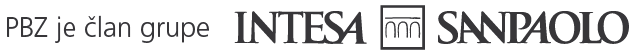 (ime i prezime upisnika)_____________________________________(vlastoručni potpis upisnika)(ime i prezime upisnika)_____________________________________(vlastoručni potpis upisnika)